Membuat Flange dischargeMembuat pola profile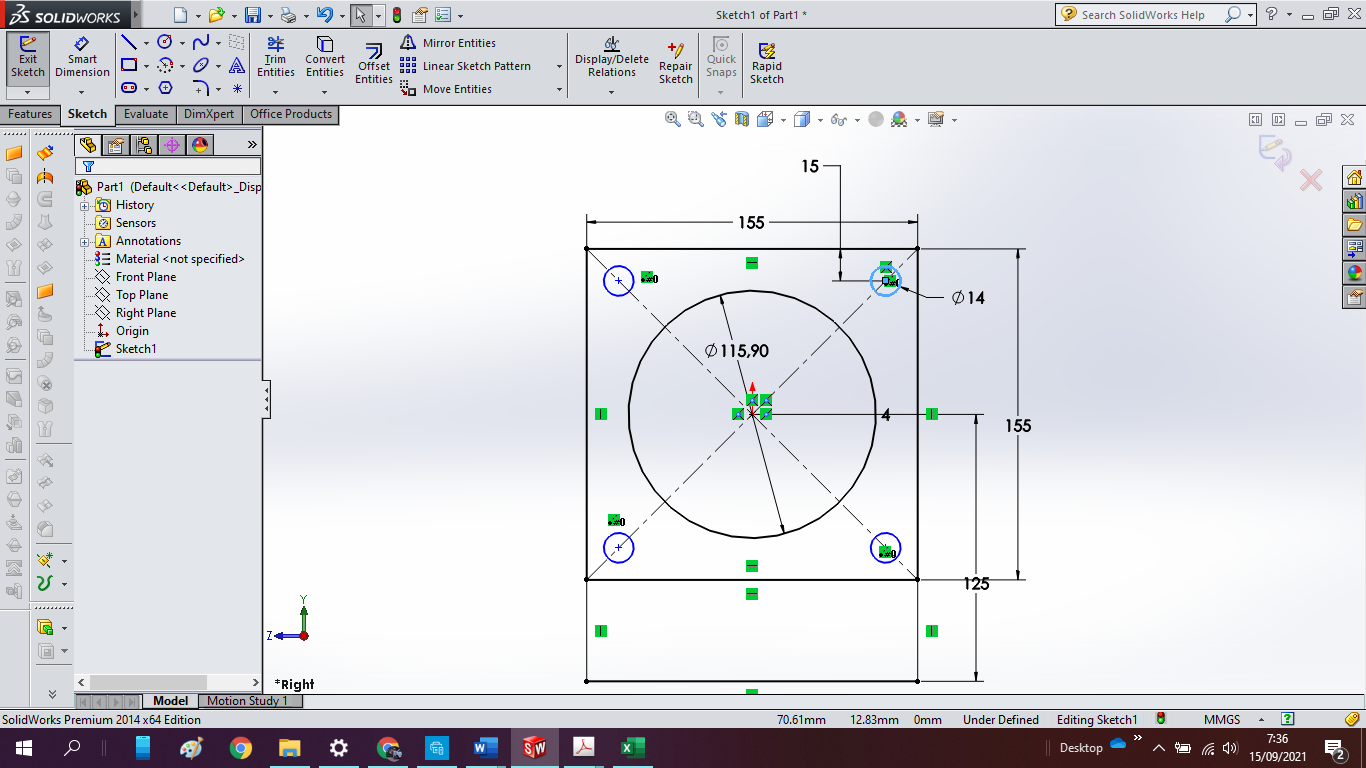 Di extrude 20 mm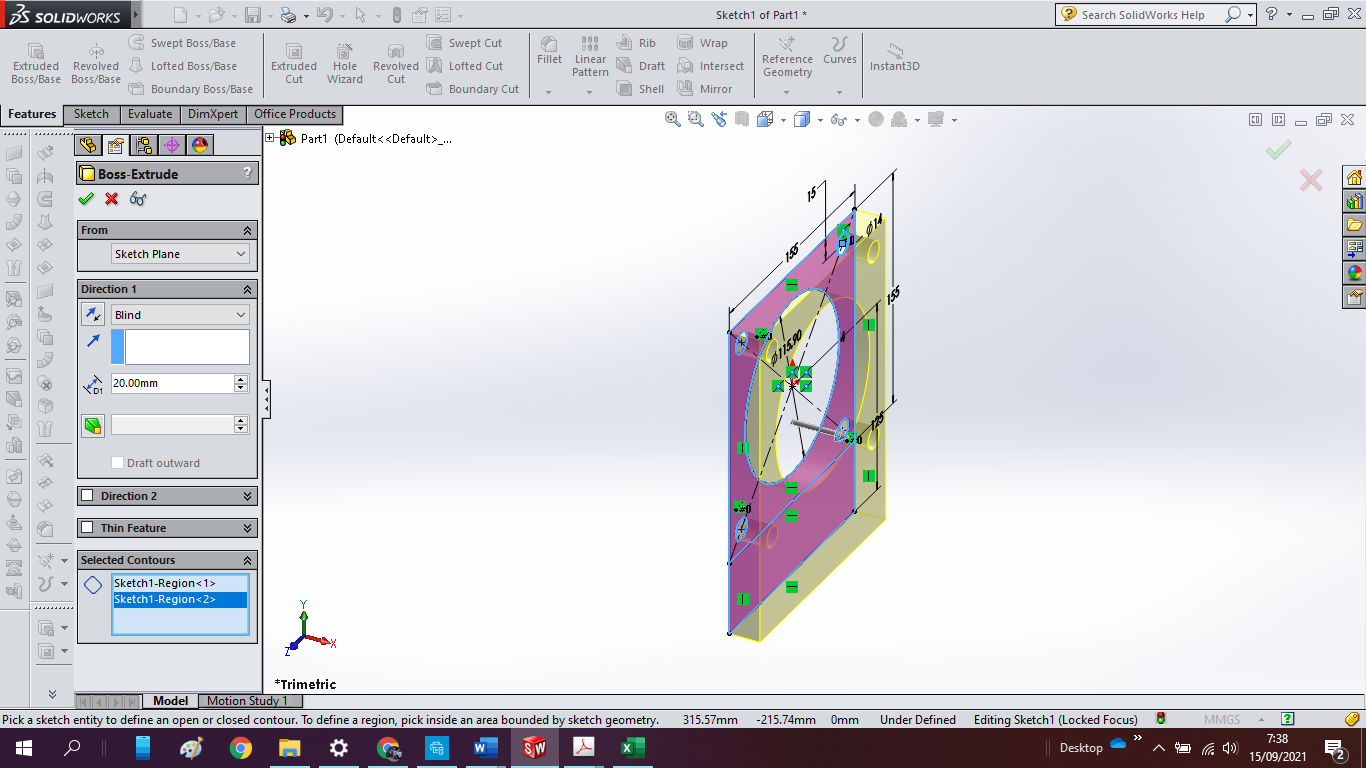 Klik di permukaan, untuk normal to dan sketch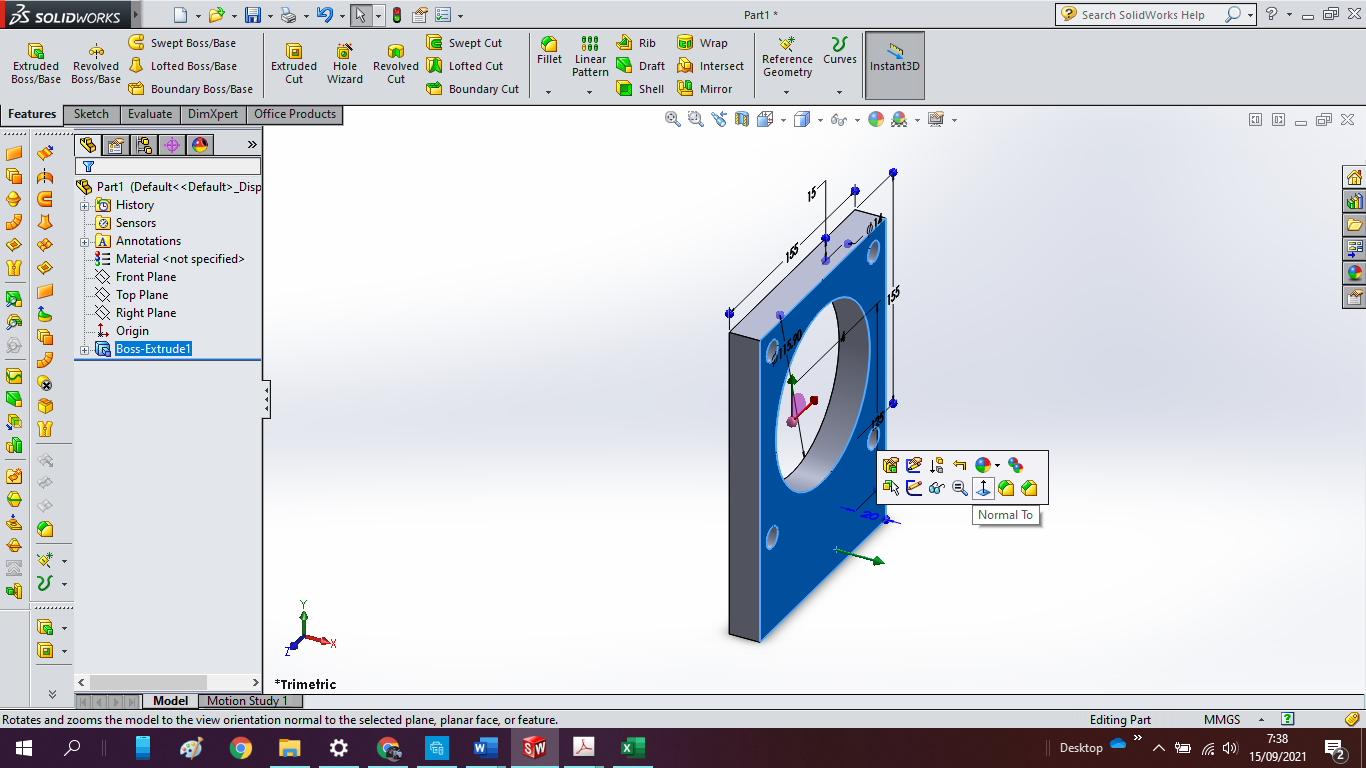 Membuat profile plat bawah, tebal 10 mm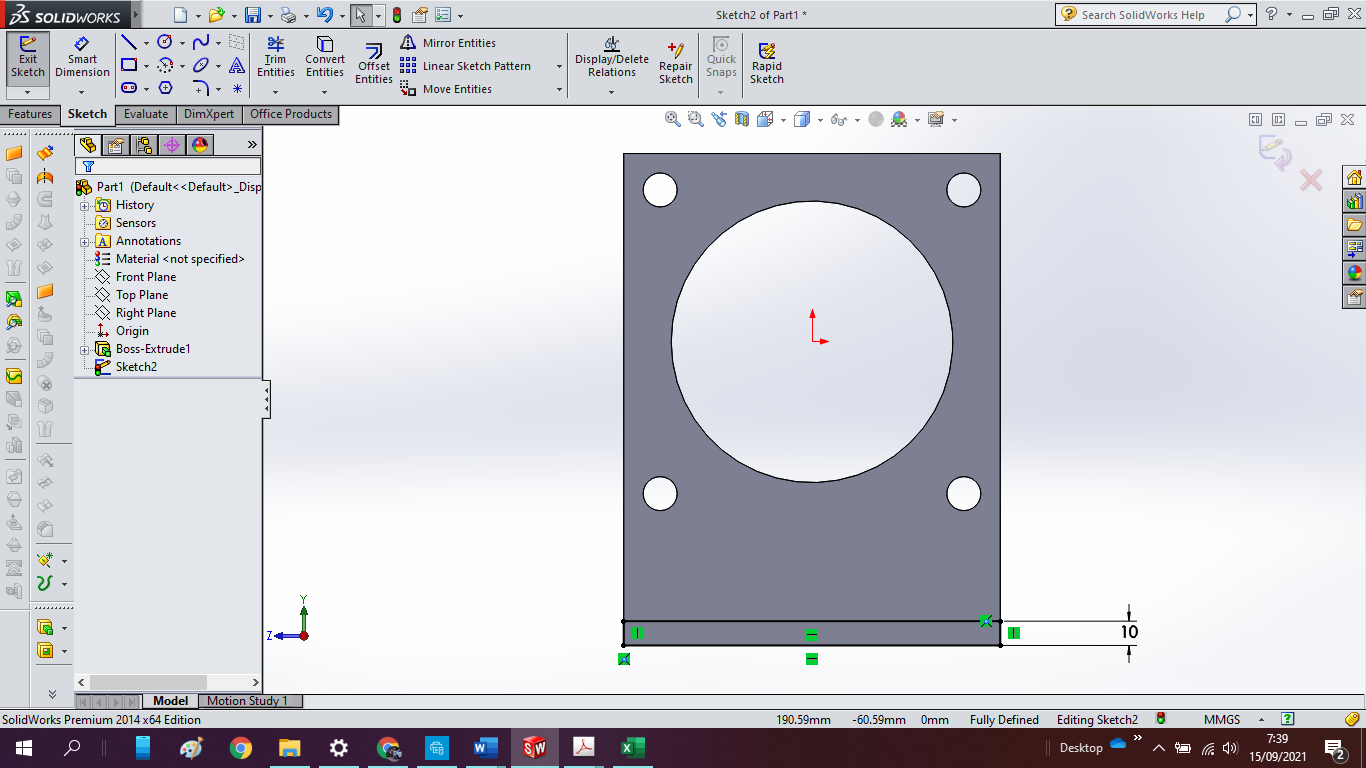 Di extrude 100 mm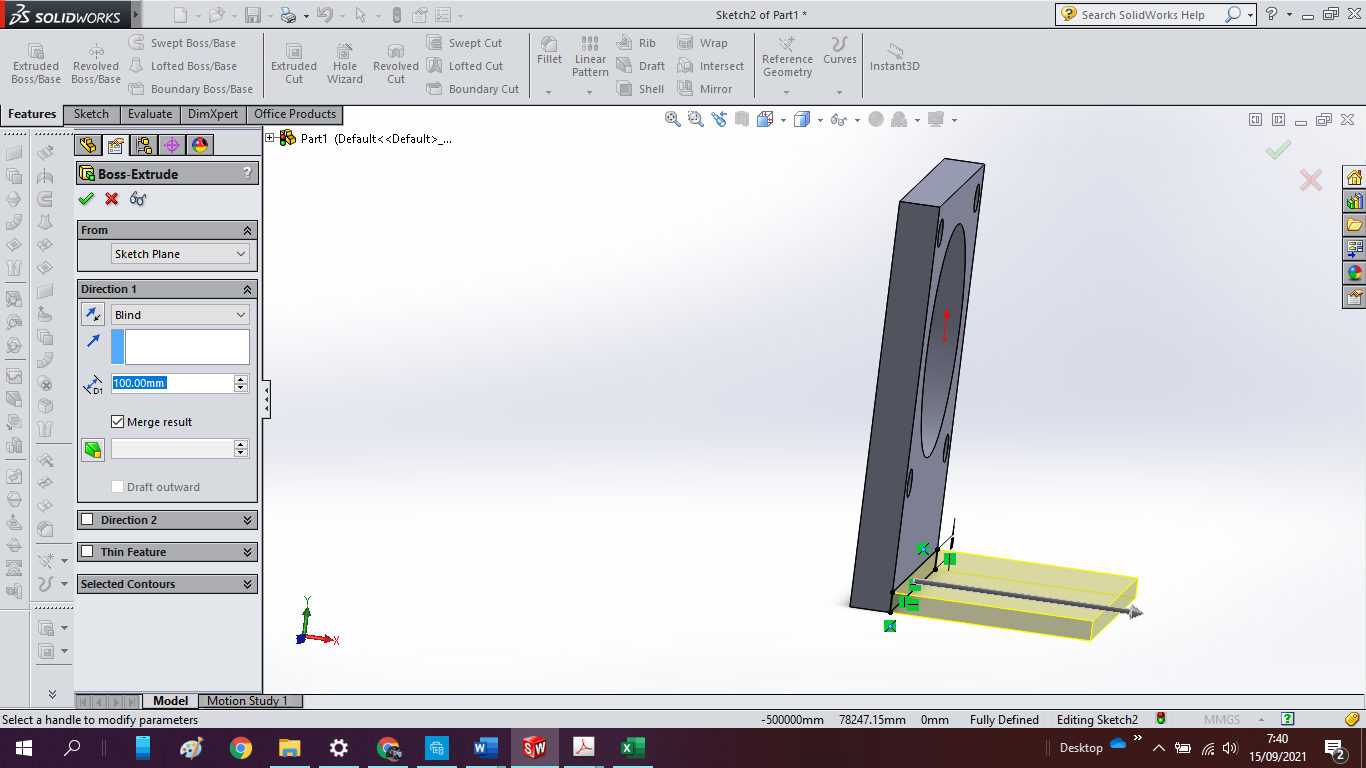 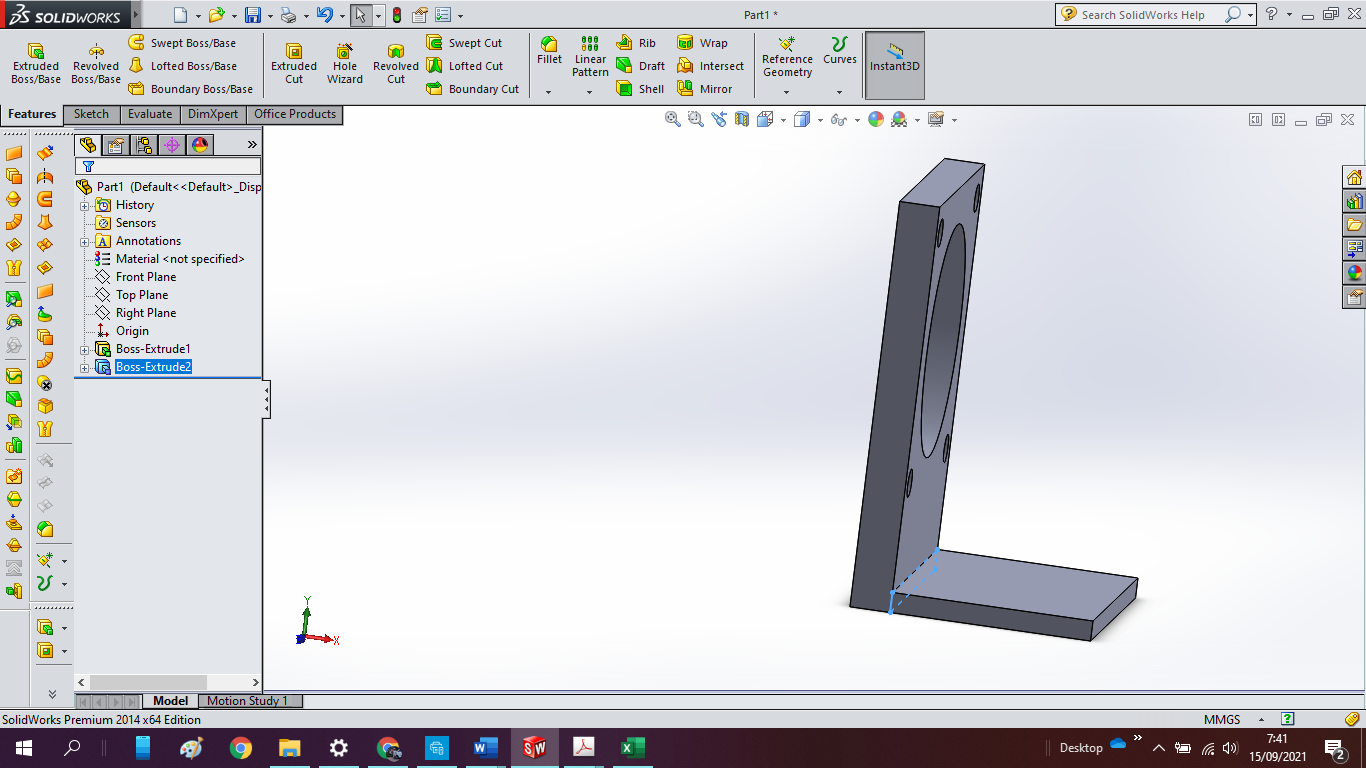 Klik di permukaan dan normal to  sketch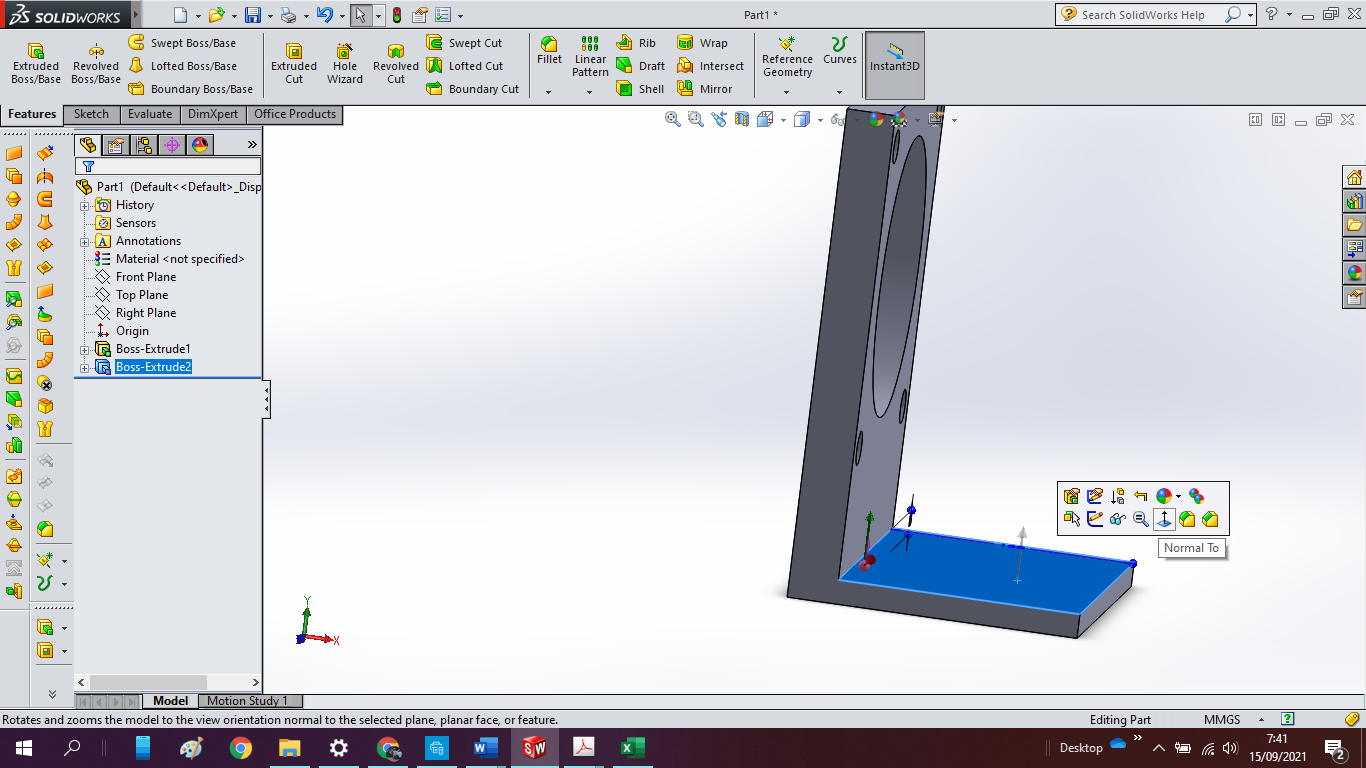 Membuat lingkaran lubang baut d=14 mm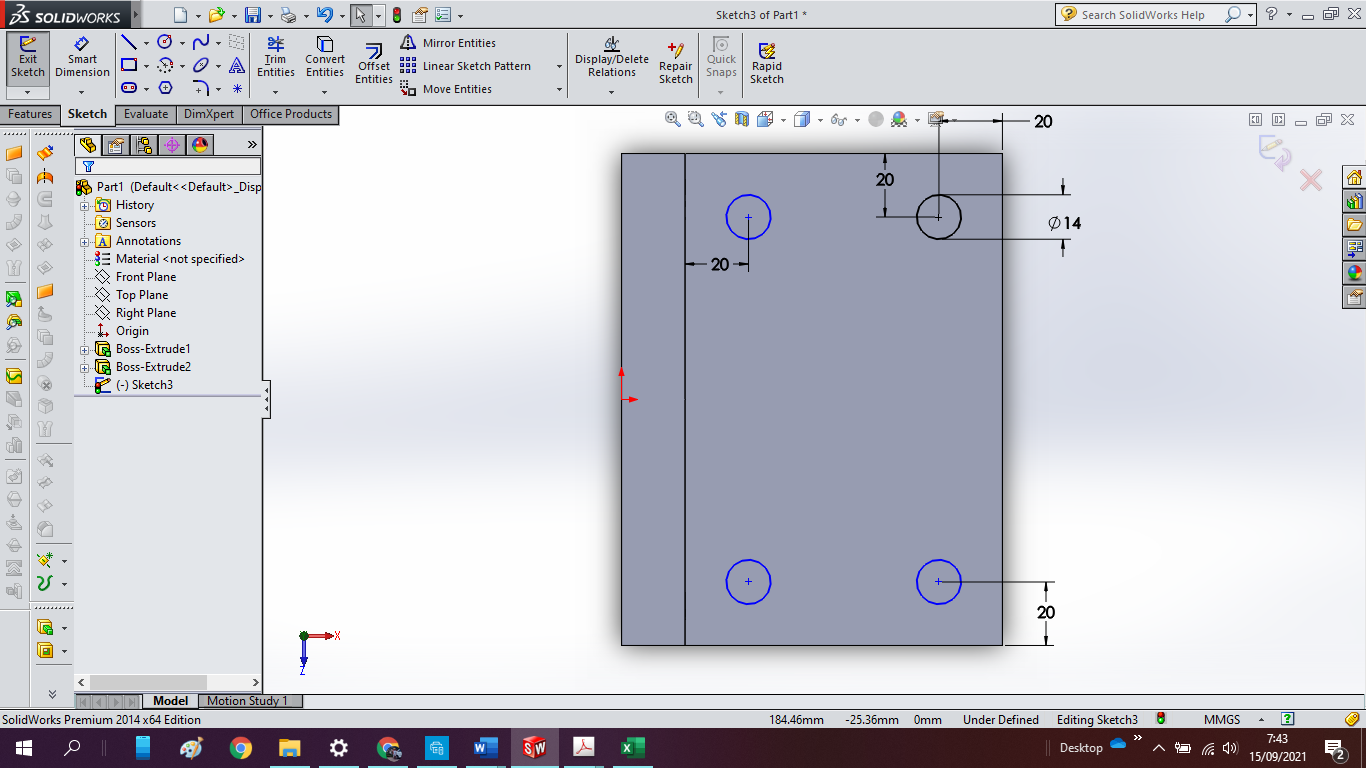 Diextrude cut 10 mm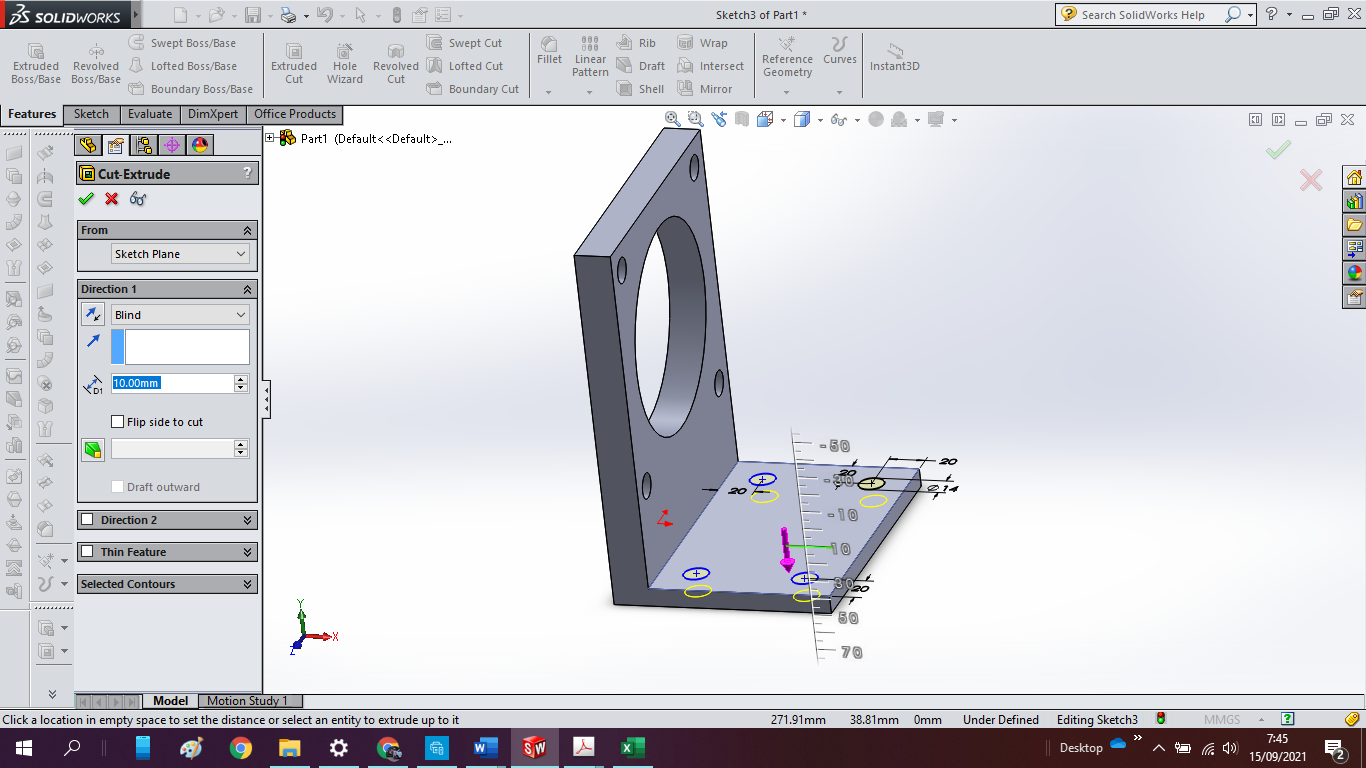 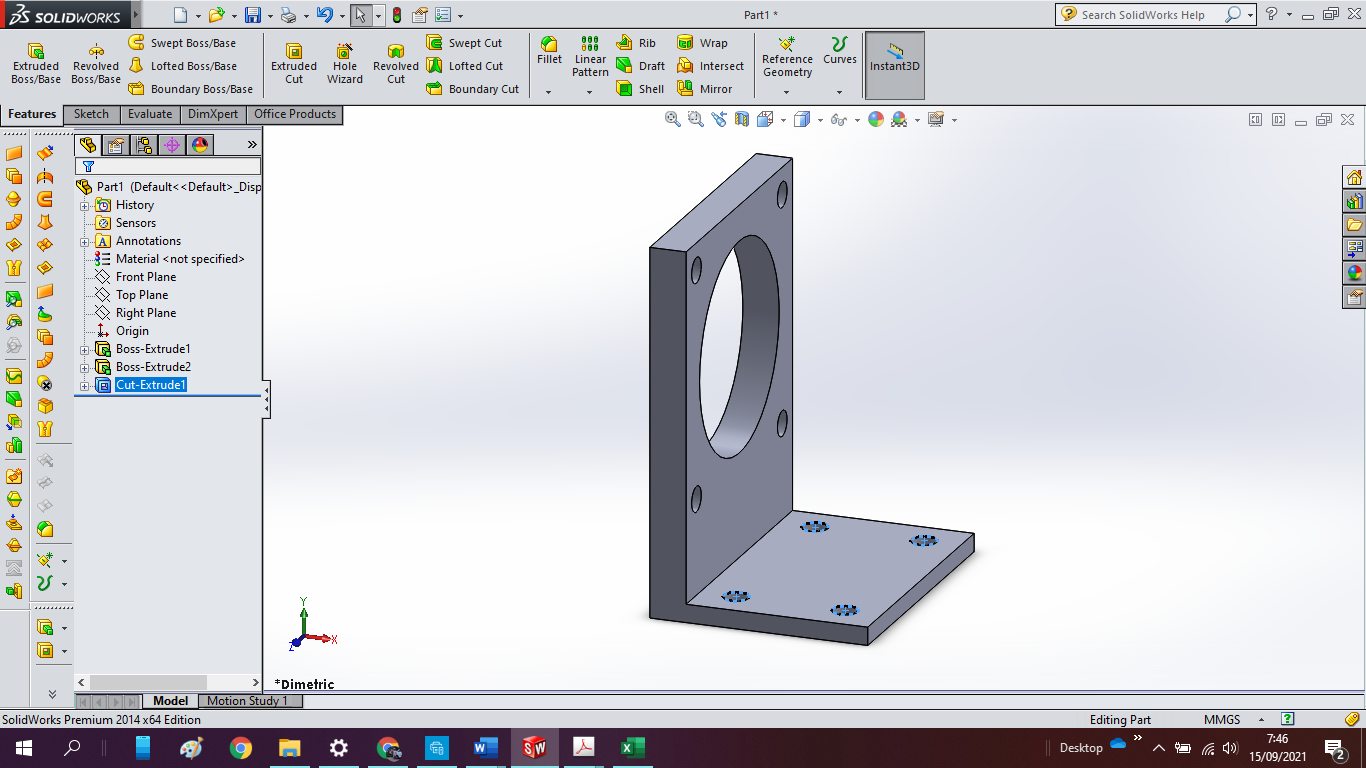 Klik permukaan, normal to dan sketch, untuk membuat profile flange neck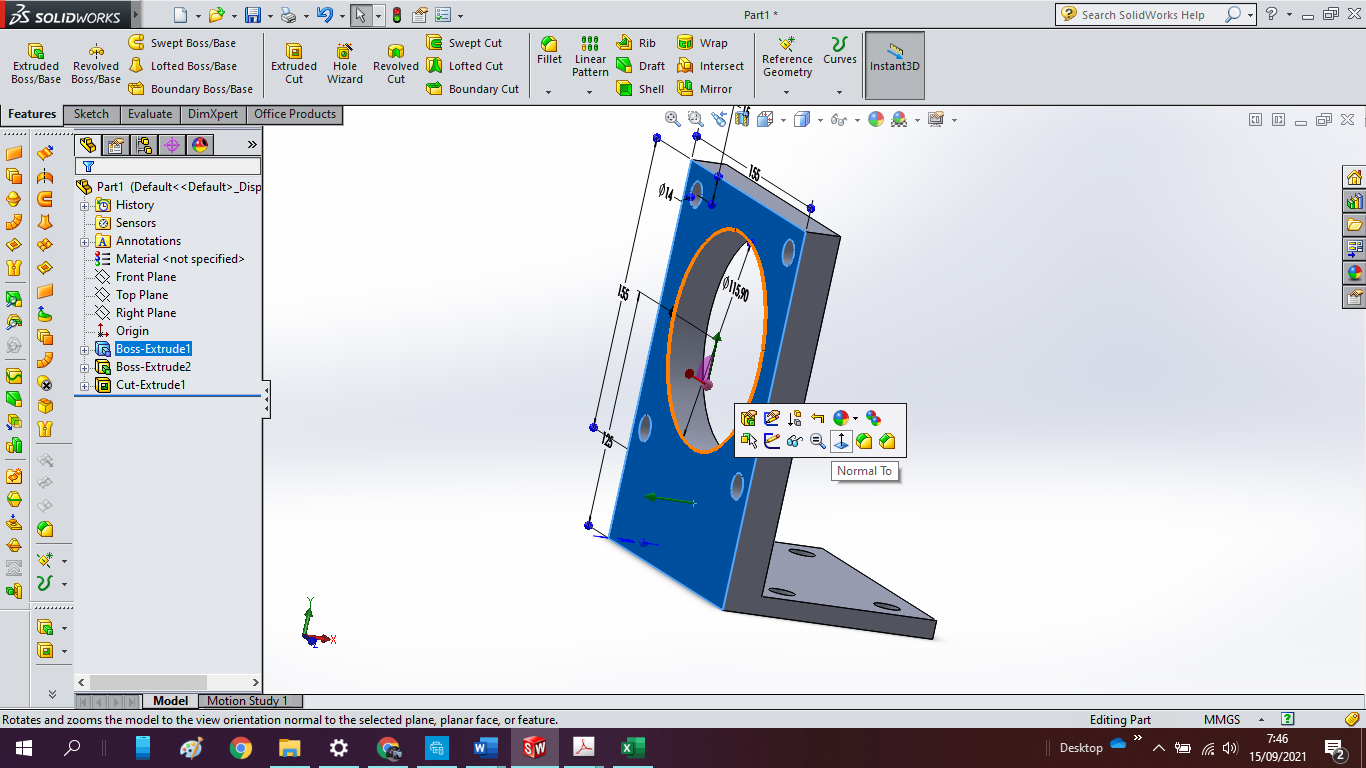 Klik extrude, Panjang 50 mm, thin feature 10 mm, one direction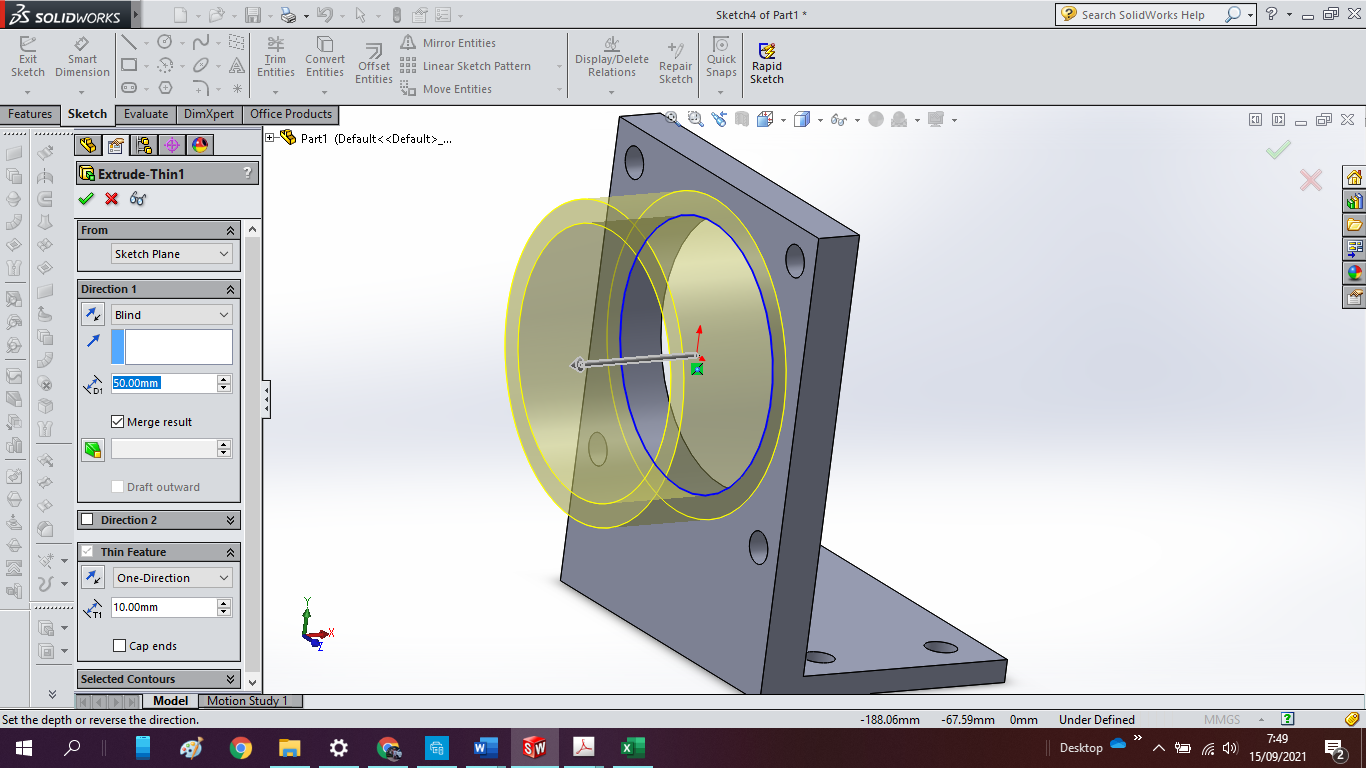 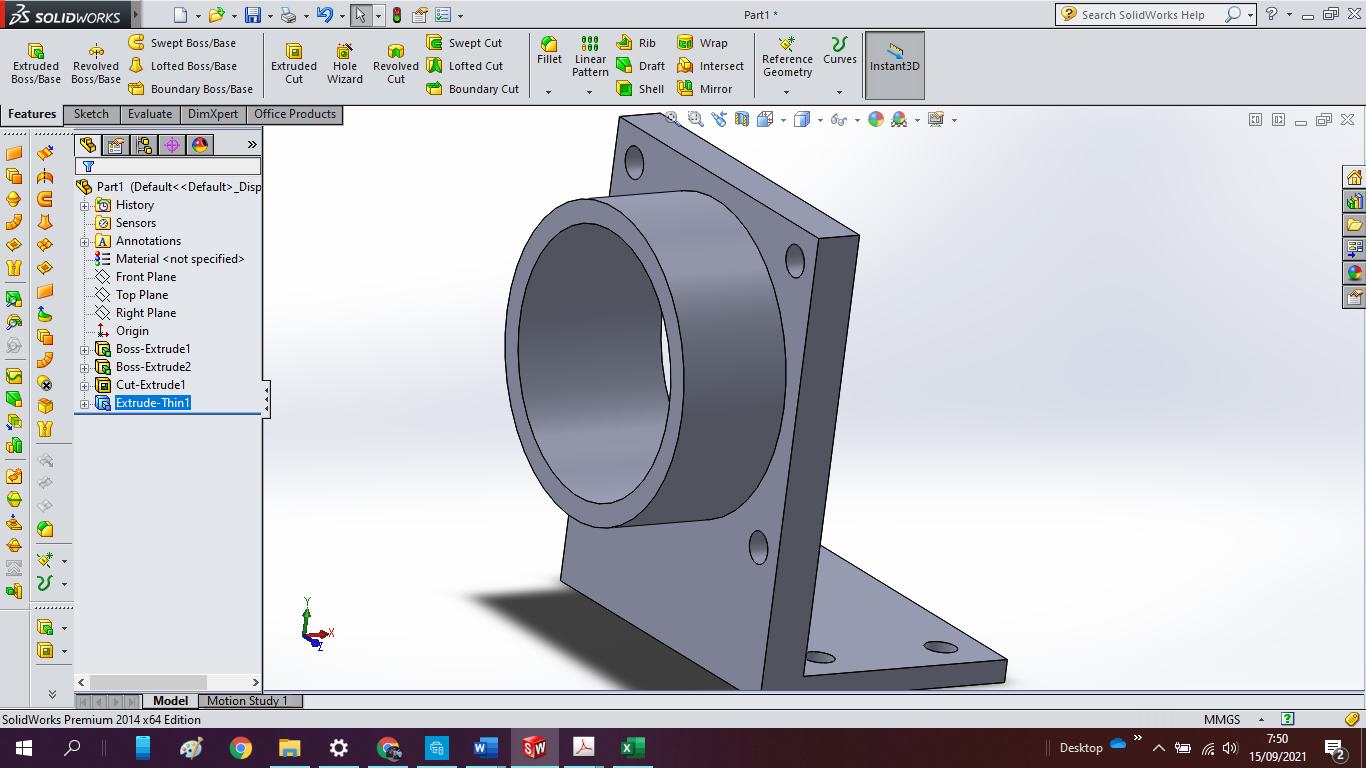 Klik profil permukaan, normal to dan sketch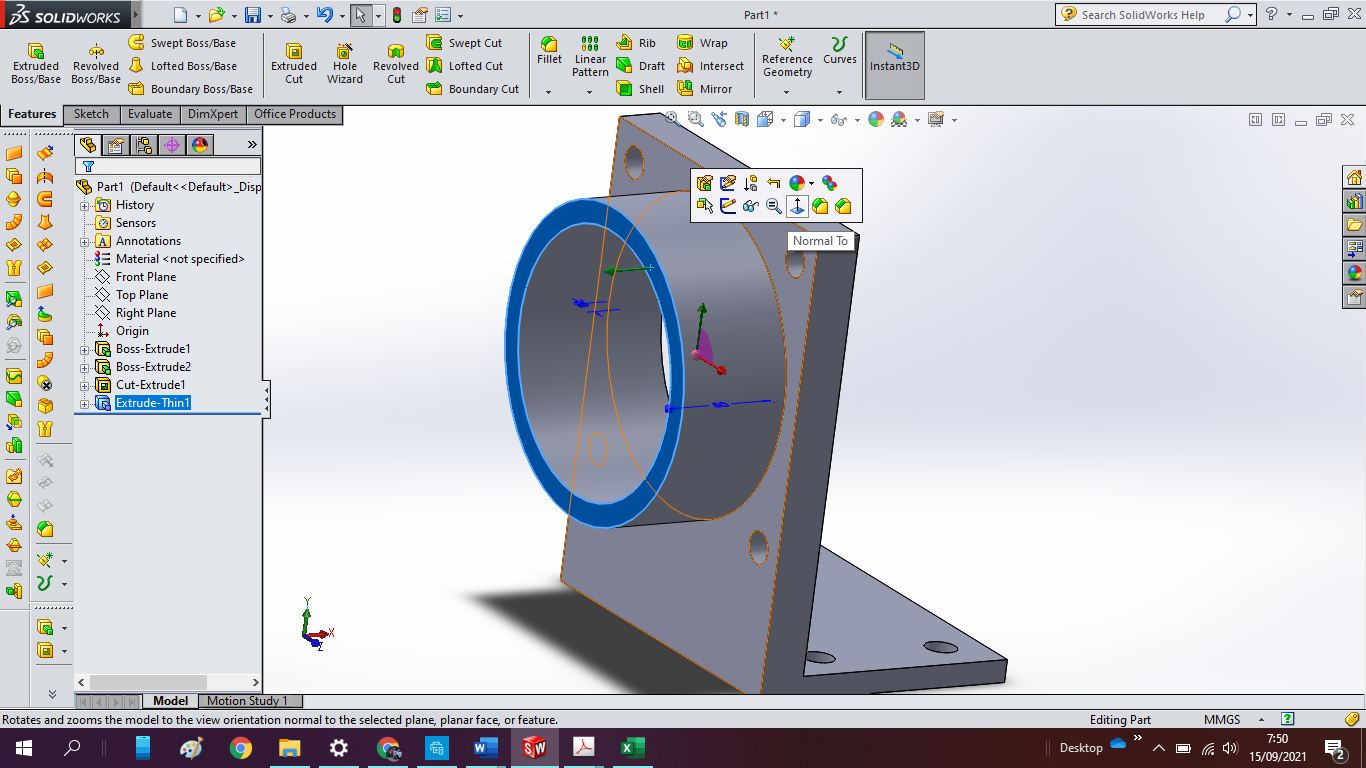 Membuat profile flange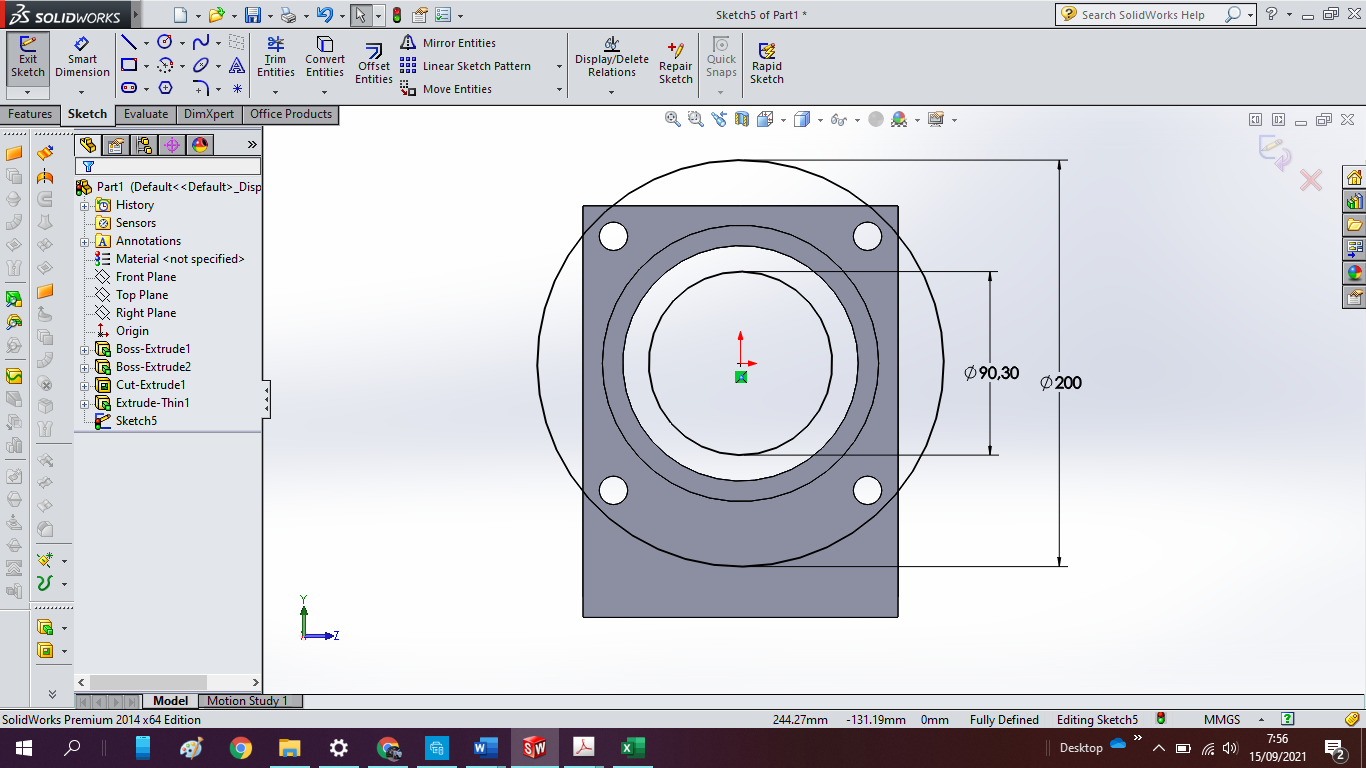 Di extrude 20 mm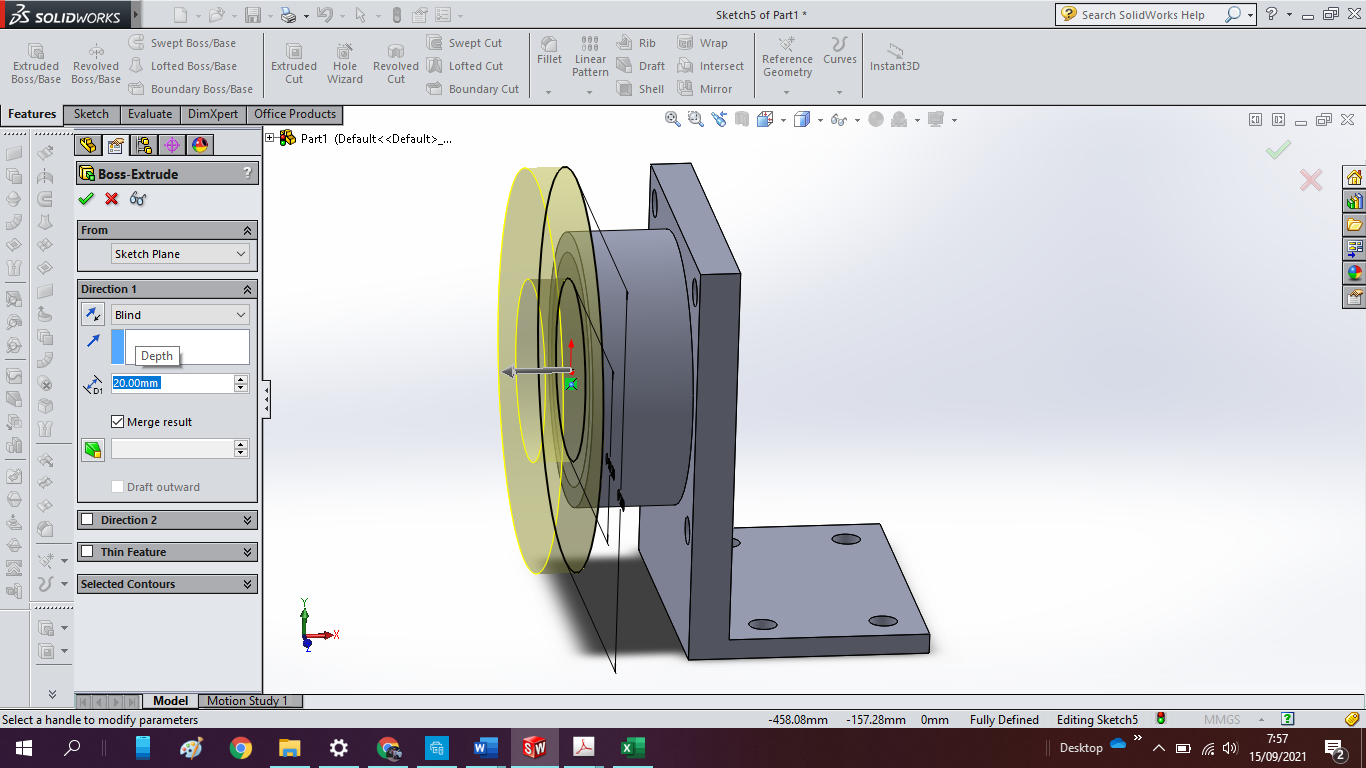 Klik profile permukaan, normal to dan sketch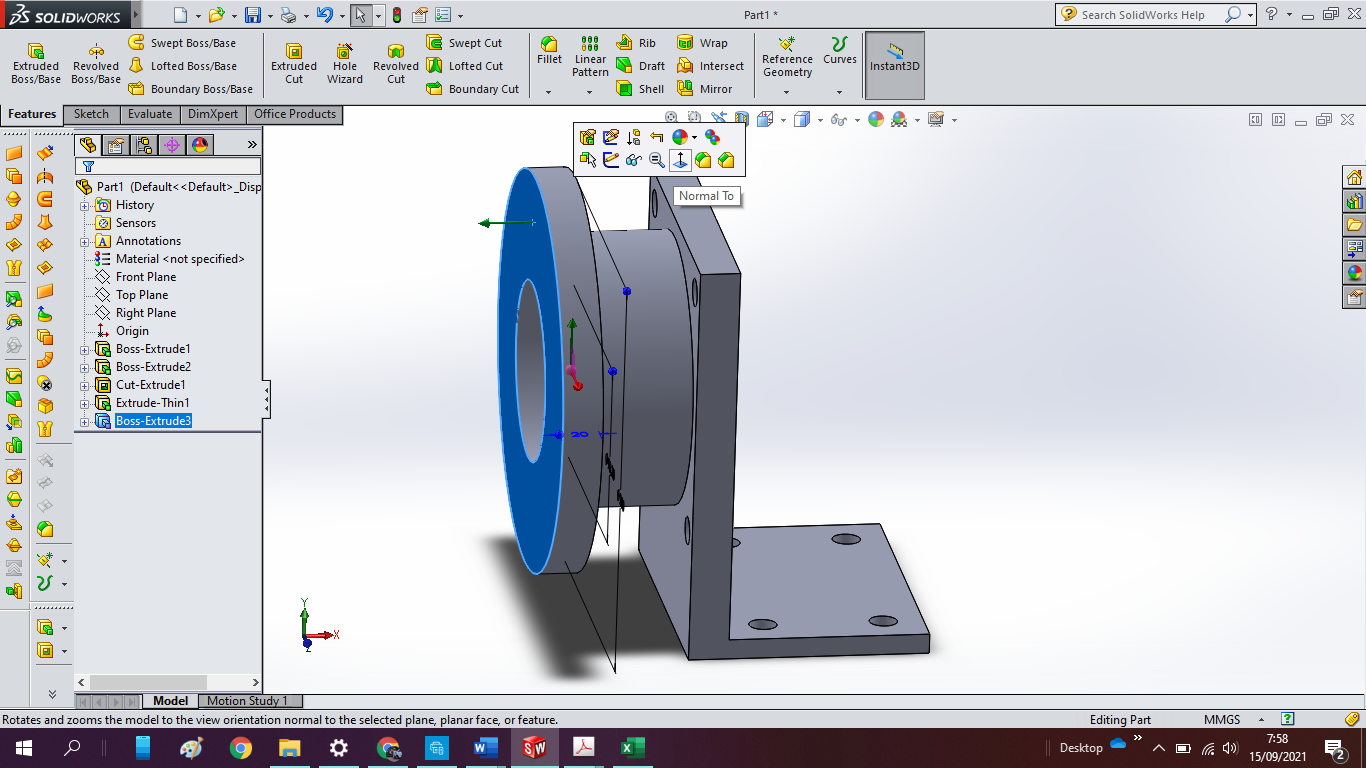 Membuat diameter circle bolt, 160 mm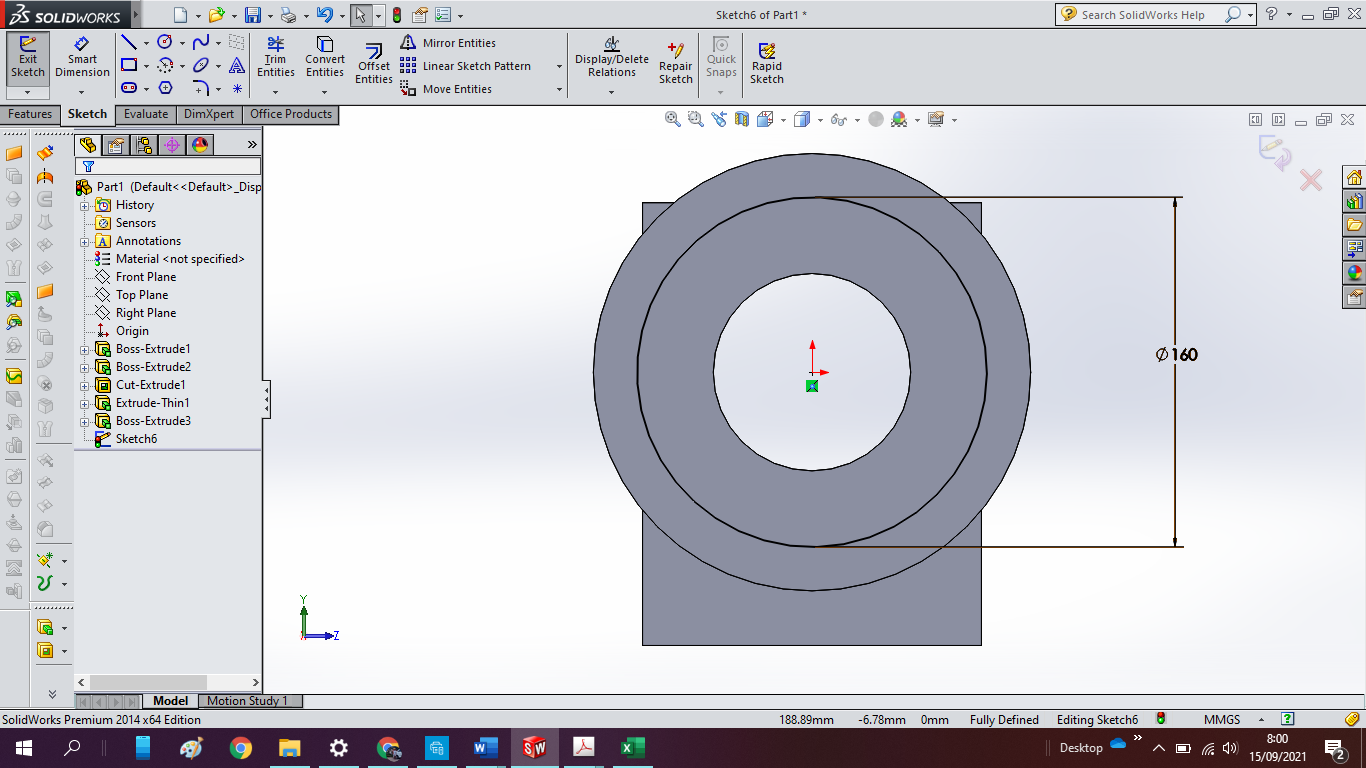 Lingkaran lubang baut d=18 mm, dan di circular pattern sebanyak 8 pcs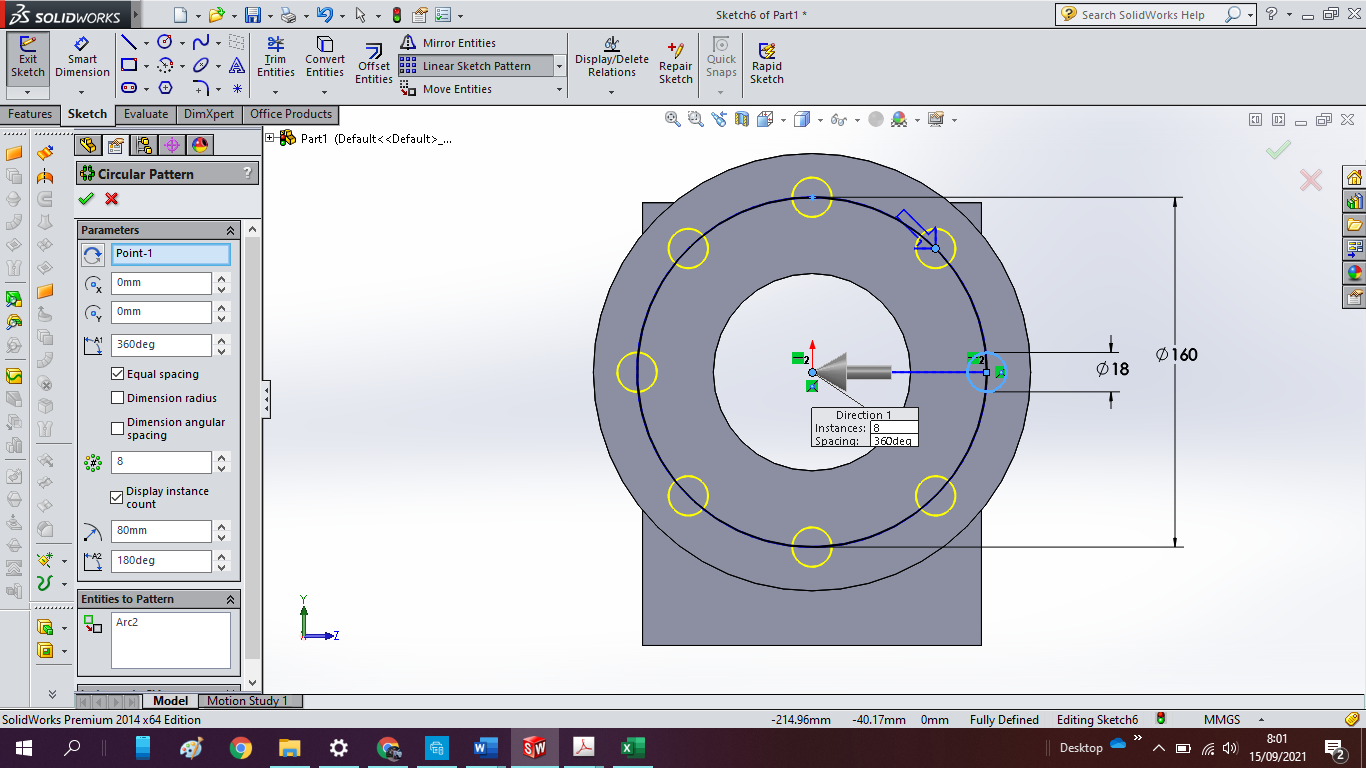 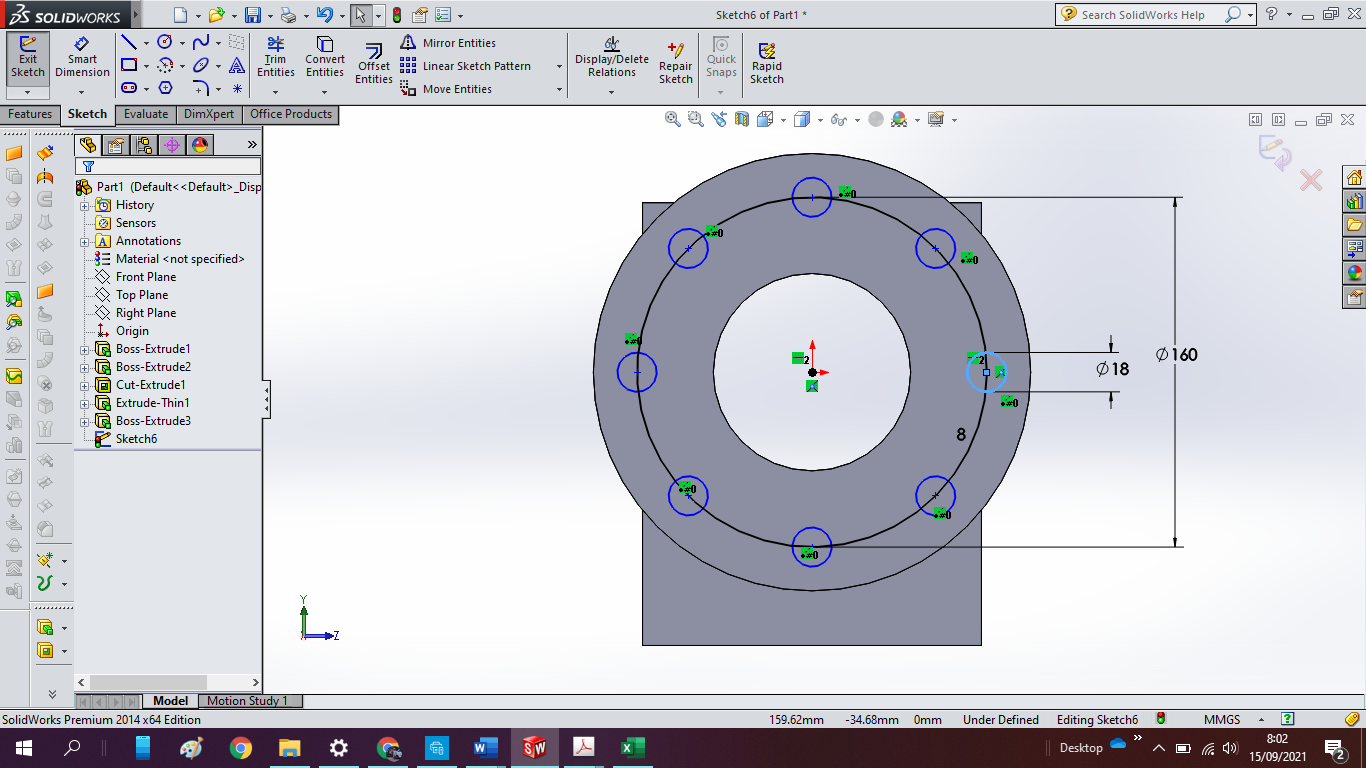 Di extrude cut, sepanjang 20 mm, klik tiap-tiap lingkaran untuk diinput pada selected contours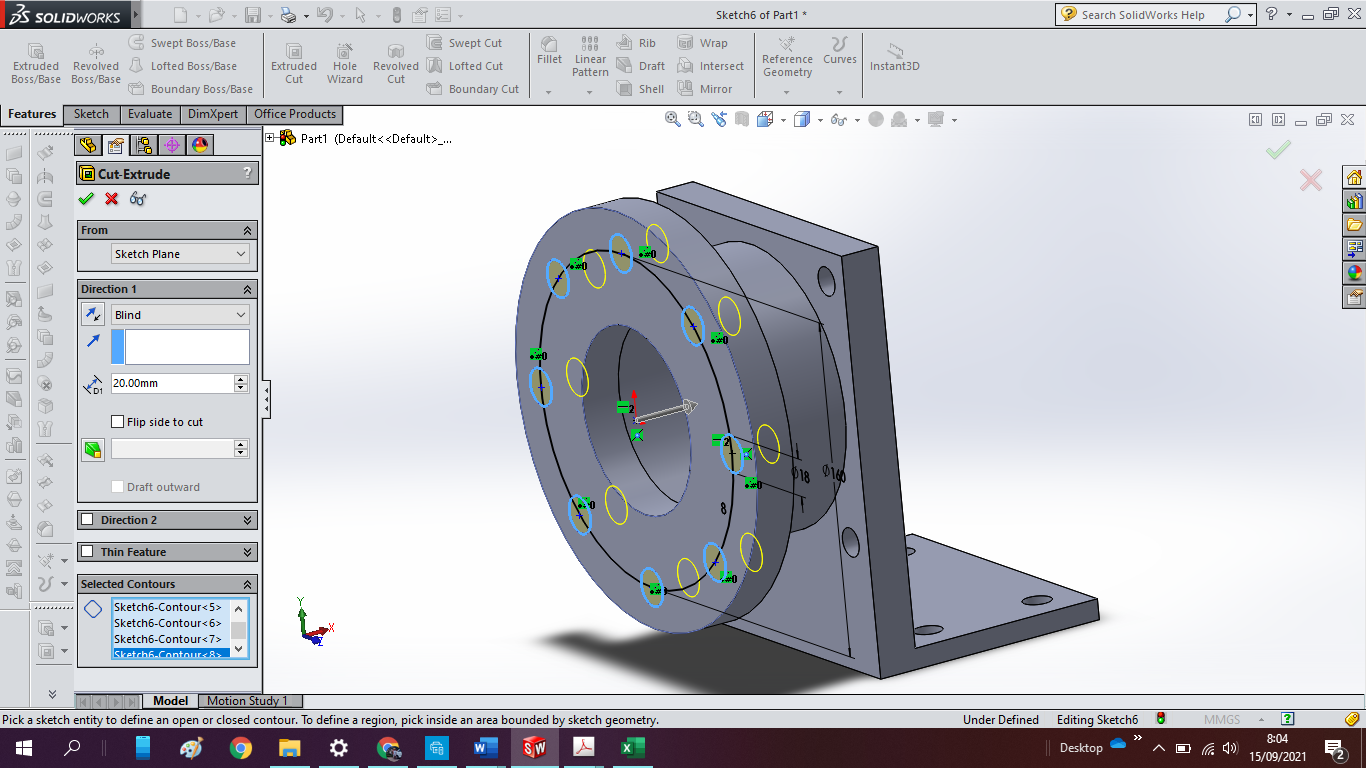 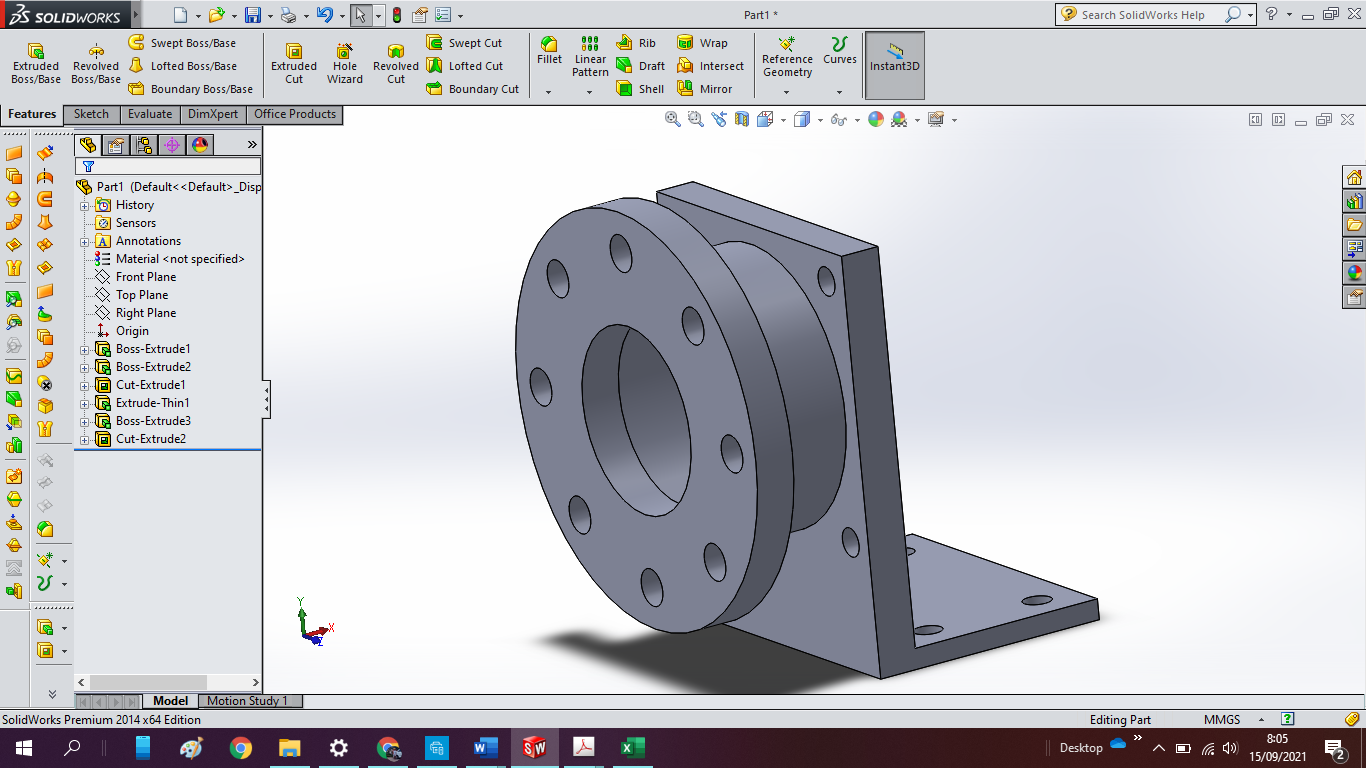 Fillet pada flange, R=2.5 mm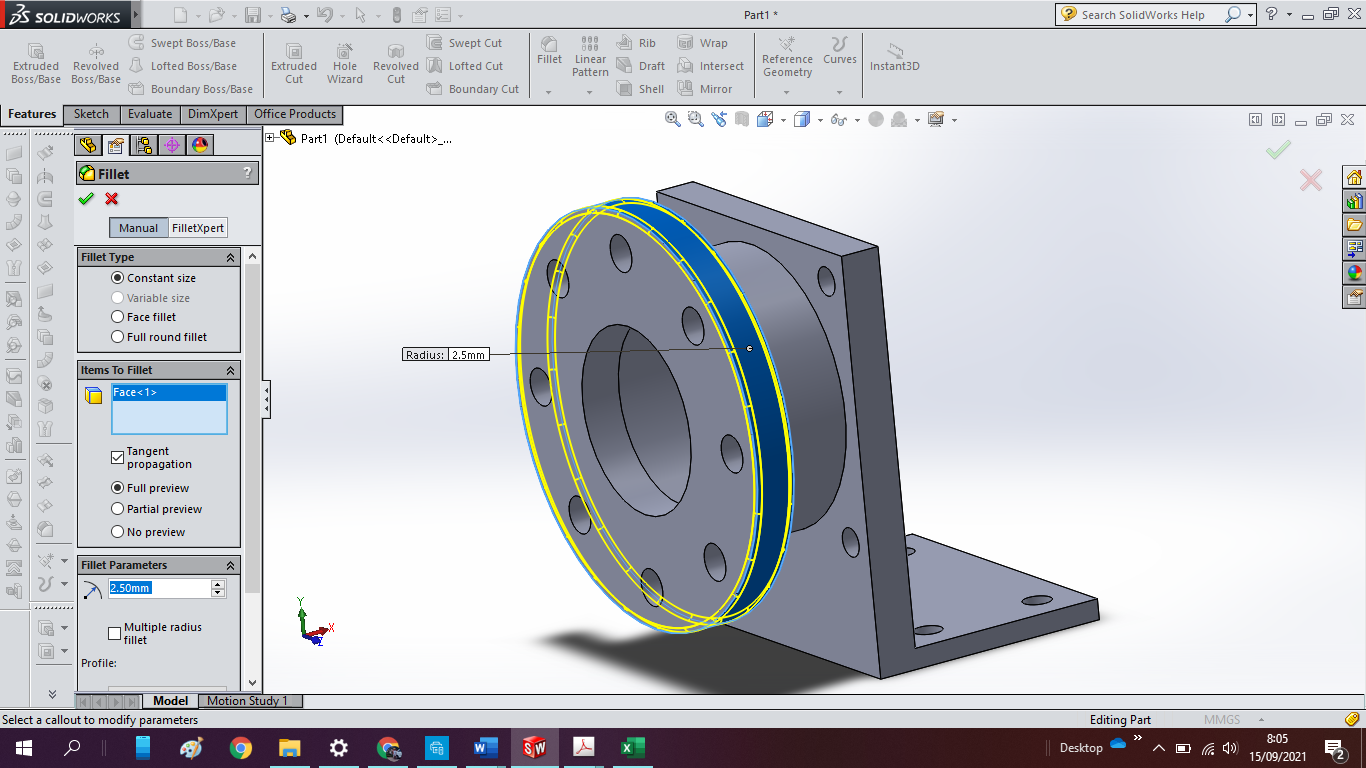 Fillet pada adaptor flange, sebesar R = 5 mm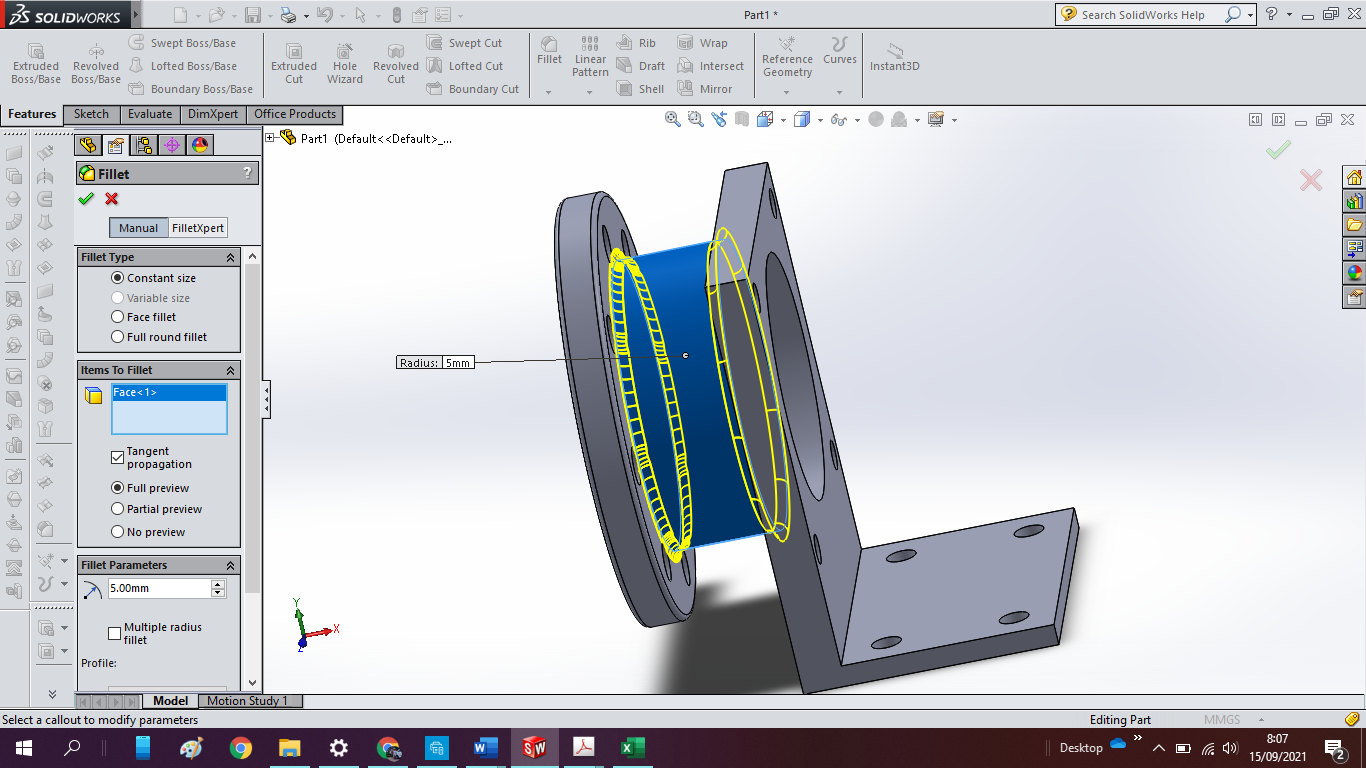 Fillet pada sisi-sisi bracket stator flange suction R= 2.5 mm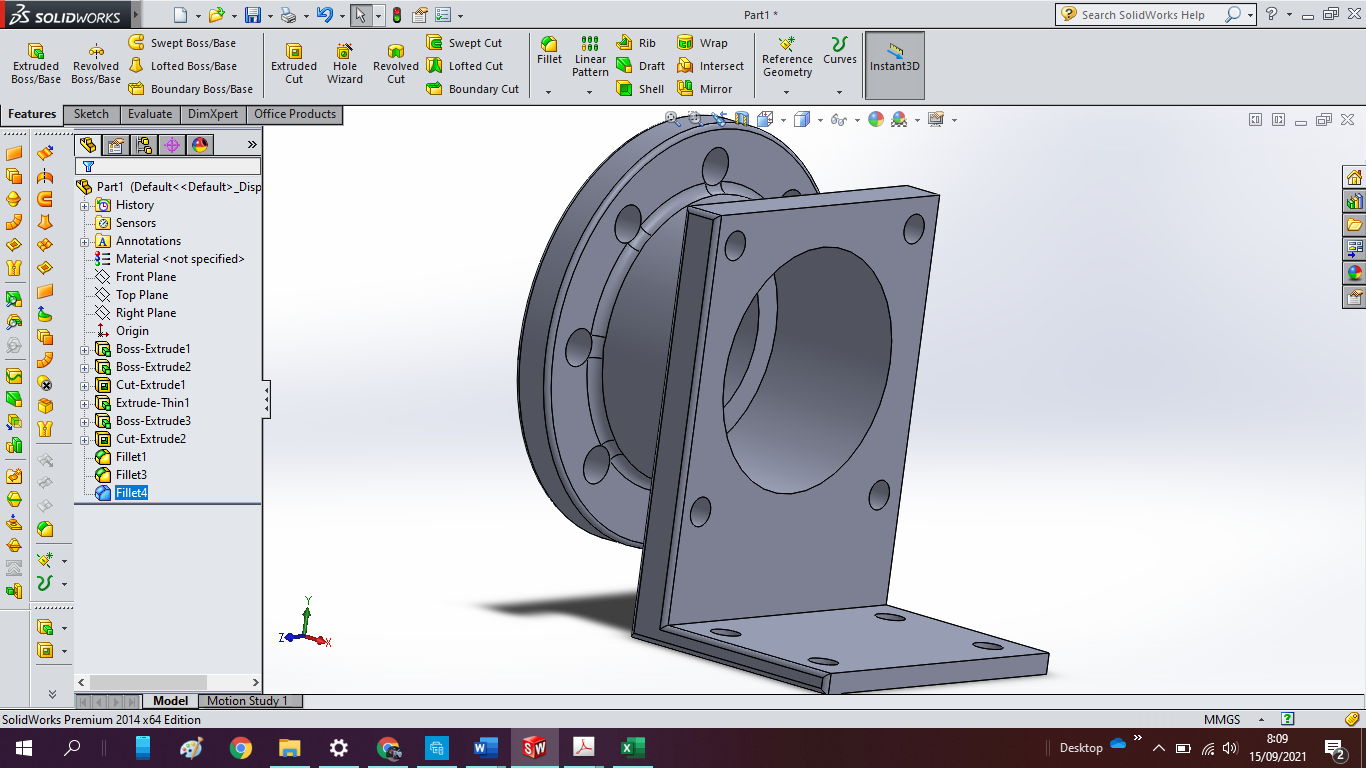 Total Panjang 20+100 = 120 mm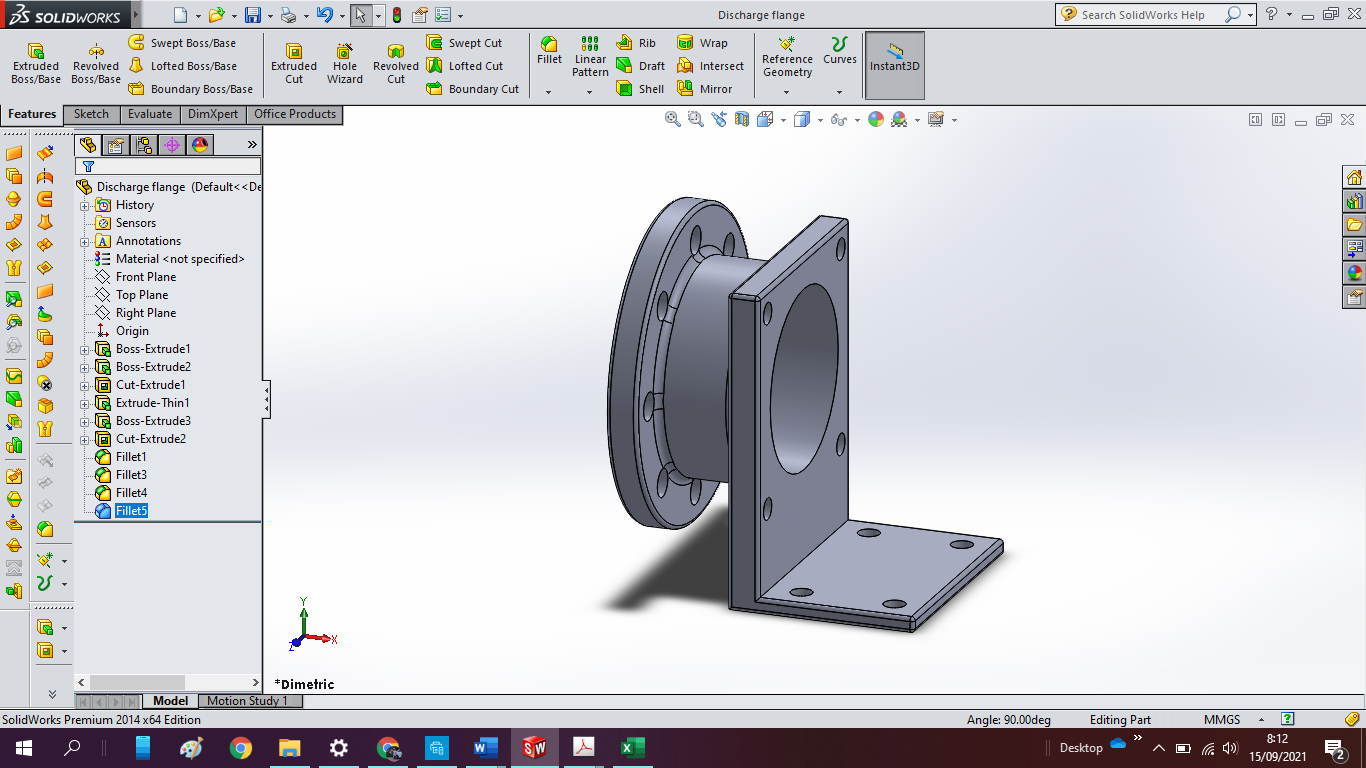 Total Panjang flange discharge = 20+100+50+20 = 190 mmEdit lubang flange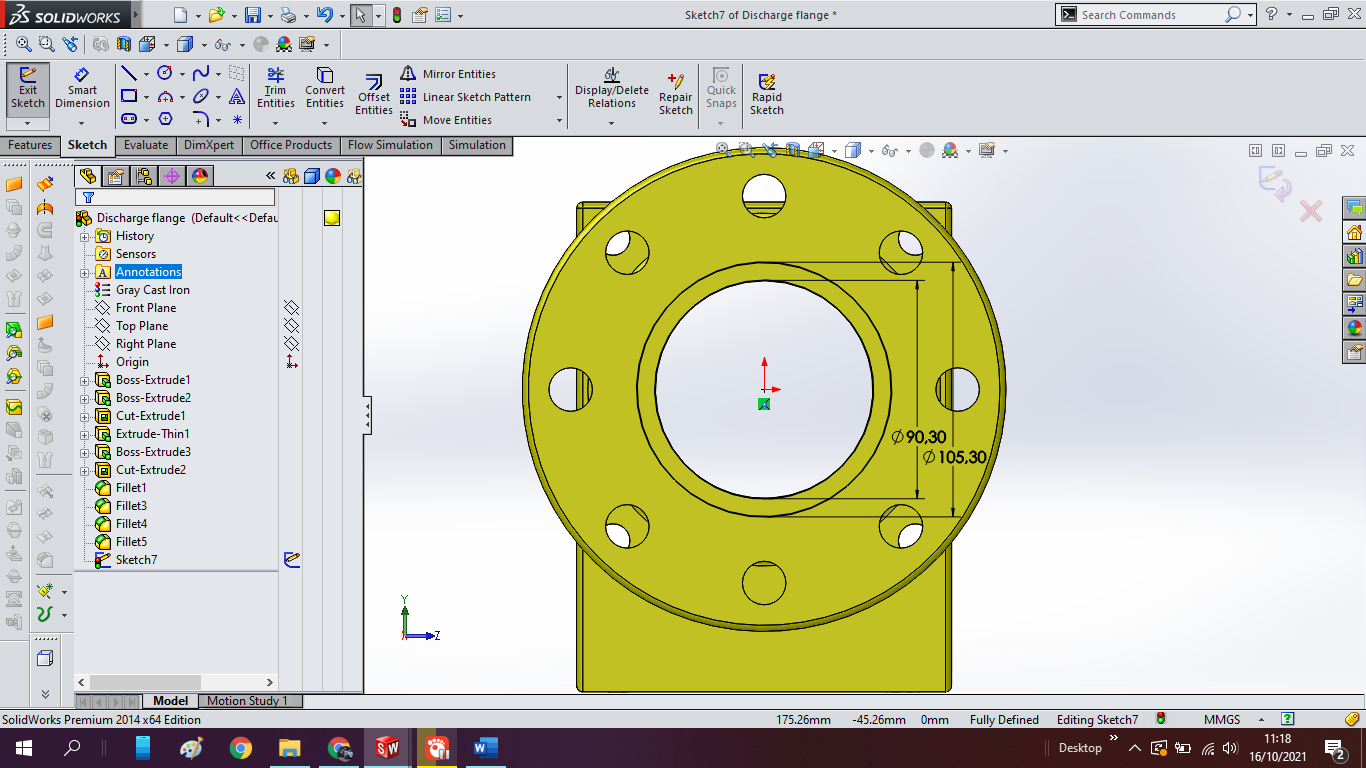 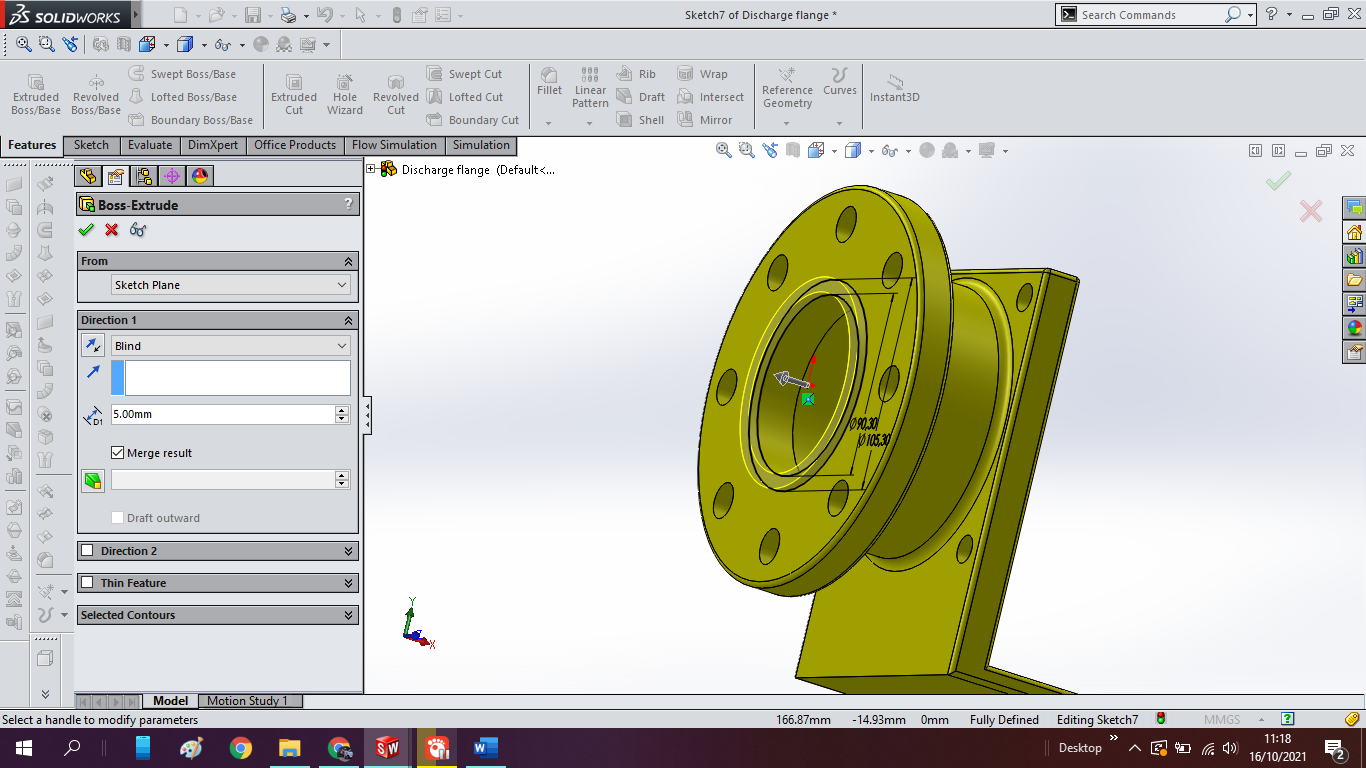 